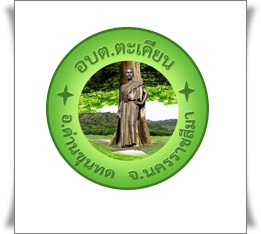 คู่มือการปฏิบัติงานเกี่ยวกับเรื่องร้องเรียน/ร้องทุกข์โดยองค์การบริหารส่วนตำบลตะเคียนอำเภอด่านขุนทด จังหวัดนครราชสีมาโทร 044-389984https:/www.takien.go.thคำนำ		คู่มือการปฏิบัติงานรับเรื่องราวร้องทุกข์ ขององค์การบริหารส่วนตำบลตะเคียน ฉบับนี้จัดทำขึ้น เพื่อเป็นแนวทางการดำเนินการจัดการข้อร้องเรียนขององค์การบริหารส่วนตำบลตะเคียน ทั้งนี้การจัดการ  ข้อร้องเรียนจนได้ข้อยุติ ให้มีความรวดเร็วและมีประสิทธิภาพ เพื่อตอบสนองความต้องการและความคาดหวังของผู้รับบริการจำเป็นต้องมีขั้นตอน/กระบวนการ และแนวทางในการปฏิบัติงานที่ชัดเจนและเป็นมาตรฐานเดียวกัน							    สำนักปลัดองค์การบริหารส่วนตำบลตะเคียนสารบัญเรื่อง												  หน้าหลักการและเหตุผล										       1สถานที่ตั้ง									       	                 1หน้าที่ความรับผิดชอบ									                 1วัตถุประสงค์											       1คำจำกัดความ											     1-2แผนผังกระบวนการจัดการเรื่องร้องเรียน/ร้องทุกข์						                2ขั้นตอนการปฏิบัติงาน										       3การรับและตรวจสอบข้อร้องเรียนจากช่องทางต่าง ๆ 						       3การบันทึกข้อร้องเรียน 										       3การประสานหน่วยงานเพื่อแก้ไขข้อร้องเรียนและการแจ้งกลับผู้ร้องเรียน				       3ติดตามการแก้ไขข้อร้องเรียน									       4การรายงานผลการจัดการข้อร้องเรียนของหน่วยงาน							       4มาตรฐานงาน											       4จัดทำโดยแบบฟอร์ม											       ภาคผนวกใบรับแจ้งเหตุเรื่องราวร้องทุกข์/ทางโทรศัพท์-1-1. หลักการและเหตุผล	พระราชกฤษฎีกาว่าด้วยหลักเกณฑ์และวิธีการบริหารกิจการบ้านเมืองที่ดี พ.ศ.2546 ได้กำหนดแนวทางการปฏิบัติราชการ มุ่งให้เกิดประโยชน์สุขแก่ประชาชน โดยยึดประชาชนเป็นศูนย์กลาง เพื่อตอบสนองความต้องการของประชาชน ให้เกิดความผาสุกและความเป็นอยู่ที่ดีของประชาชน เกิดผลสัมฤทธิ์ต่องานบริการมีประสิทธิภาพและเกิดความคุ้มค่าในการให้บริการ ไม่มีขั้นตอนปฏิบัติงานเกินความจำเป็น มีการปรับปรุงภารกิจให้ทันต่อสถานการณ์ ประชาชนได้รับการอำนวยความสะดวกและได้รับการตอบสนองความต้องการ และมีการประเมินผลการให้บริการสม่ำเสมอ2.สถานที่ตั้ง	ตั้งอยู่ ณ องค์การบริหารส่วนตำบลตะเคียน หมู่ 13  ตำบลตะเคียน อำเภอด่านขุนทด จังหวัดนครราชสีมา3. หน้าที่ความรับผิดชอบ	เป็นศูนย์กลางในการรับเรื่องราวร้องทุกข์ และให้บริการข้อมูลข่าวสาร ให้คำปรึกษารับเรื่องปัญหาความต้องการ และข้อเสนอแนะของประชาชน4. วัตถุประสงค์	1. เพื่อให้การดำเนินงานจัดการข้อร้องเรียนขององค์การบริหารส่วนตำบลตะเคียน  มีขั้นตอน/กระบวนการ และแนวทางในการปฏิบัติงานเป็นมาตรฐานเดียวกัน	2. เพื่อให้มั่นใจว่าได้มีการปฏิบัติตามข้อกำหนด ระเบียบหลักเกณฑ์เกี่ยวกับการจัดการข้อร้องเรียนที่กำหนดไว้อย่างสม่ำเสมอ และมีประสิทธิภาพ5. คำจำกัดความ	ผู้รับบริการ		=	ผู้ที่มารับบริการจากส่วนราชการและประชาชนทั่วไป	ผู้มีส่วนได้ส่วนเสีย	=	ผู้ที่ได้รับผลกระทบ ทั้งทางบวกและทางลบ ทั้งทางตรงและทางอ้อม					จากการดำเนินการของส่วนราชการ เช่น ประชาชนในชุมชนเขต					องค์การบริหารส่วนตำบลตะเคียน	การจัดการข้อร้องเรียน	=	มีความหมายครอบคลุมถึงการจัดการในเรื่อง ข้อร้องเรียนข้อ						เสนอแนะ/ข้อคิดเห็น/คำชมเชย/การสอบถามหรือร้องขอข้อมูล	ผู้ร้องเรียน		=	ประชาชนทั่วไป/ผู้มีส่วนได้เสียที่มาติดต่อยังศูนย์ดำรงธรรมองค์การ					บริหารส่วนตำบลตะเคียน ผ่านช่องทางต่างๆ โดยมีวัตถุประสงค์ครอบคลุมการร้องเรียน/การให้ข้อเสนอแนะ/การให้ข้อคิดเห็น/การชมเชย/การร้องขอข้อมูล-2-	ช่องทางการรับข้อร้องเรียน=	ช่องทางต่าง ๆ ที่ใช้ในการรับเรื่องร้องเรียน เช่น ติดต่อด้วยตนเอง 					ทางโทรศัพท์/เว็บไซต์/Face Book/Line (ศูนย์รับฟังปัญหา)	เจ้าหน้าที่		=	เจ้าหน้าที่ผู้รับผิดชอบจัดการข้อร้องเรียนของหน่วยงาน	ข้อร้องเรียน			แบ่งเป็นประเภทต่าง ๆ เช่น				  - ข้อคิดเห็น ข้อเสนอแนะ คำชมเชย สอบถาม หรือร้องขอข้อมูล				  - การร้องเรียนเกี่ยวกับคุณภาพและการให้บริหารของ   หน่วยงาน				  - การร้องเรียนเกี่ยวกับความไม่โปร่งใสของการจัดซื้อจัดจ้าง เป็นต้น6. แผนผังกระบวนการจัดการเรื่องร้องเรียน/ร้องทุกข์กระบวนการจัดการเรื่องร้องเรียน/ร้องทุกข์	 ยุติ			    ไม่ยุติ-3-7. ขั้นตอนการปฏิบัติงานการแต่งตั้งผู้รับผิดชอบจัดการข้อร้องเรียนของหน่วยงาน	9.1  จัดตั้งศูนย์/จุดรับข้อร้องเรียนของหน่วยงาน	9.2  จัดทำคำสั่งแต่งตั้งคณะกรรมการดำเนินการ	9.3  แจ้งผู้รับผิดชอบตามคำสั่งองค์การบริหารส่วนตำบลตะเคียน เพื่อสะดวกในการประสานงาน8. การรับและตรวจสอบข้อร้องเรียนจากช่องทางต่าง ๆ 	ดำเนินการรับและติดตามตรวจสอบข้อร้องเรียนที่เข้ามายังหน่วยงานจากช่องทาง ๆ โดยมีข้อปฏิบัติตามที่กำหนด ดังนี้9. การบันทึกข้อร้องเรียน	3.1 กรอกแบบฟอร์มบันทึกข้อร้องเรียน โดยมีรายละเอียด คือ ชื่อ – สกุล ผู้ร้องเรียน ที่อยู่ หมายเลขติดต่อกลับ เรื่องร้องเรียน และสถานที่เกิดเหตุ	3.2 ทุกช่องทางที่มีการร้องเรียน เจ้าหน้าที่ ต้องบันทึกข้อร้องเรียนลงบนสมุดบันทึกข้อร้องเรียน10. การประสานหน่วยงานเพื่อแก้ไขข้อร้องเรียนและการแจ้งกลับผู้ร้องเรียน	- กรณีเป็นการขอข้อมูลข่าวสาร ประสานหน่วยงานผู้ครอบครองเอกสารเจ้าหน้าที่ที่เกี่ยวข้อง เพื่อให้ข้อมูลแก่ผู้ร้องขอได้ทันที	- ข้อร้องเรียน ที่เป็นการร้องเรียนเกี่ยวกับคุณภาพการให้บริการของหน่วยงาน เช่น ไฟฟ้าสาธารณะดับ การจัดการขยะมูลฝอย ตัดต้นไม้ กลิ่นเหม็นรบกวน เป็นต้น จัดทำบันทึกข้อความเสนอไปยังผู้บริหารเพื่อสั่งการหน่วยงานที่เกี่ยวข้อง โดยเบื้องต้นอาจโทรศัพท์แจ้งไปยังหน่วยงานที่เกี่ยวข้อง-4-	- ข้อร้องเรียน ที่ไม่อยู่ในอำนาจความรับผิดชอบขององค์การบริหารส่วนตำบลตะเคียน  ให้ดำเนินการประสาน แจ้งหน่วยงานภายนอกที่เกี่ยวข้อง เพื่อให้เกิดความรวดเร็วและถูกต้องชันเจนในการแก้ไขปัญหาต่อไป	- ข้อร้องเรียนที่ส่งผลกระทบต่อหน่วยงาน เช่น กรณีผู้ร้องเรียนทำหนังสือร้องเรียนความโปร่งใสในการจัดซื้อจัดจ้าง ให้เจ้าหน้าที่จัดทำบันทึกข้อความเพื่อเสนอผู้บริหารพิจารณาสั่งการไปยังหน่วยงานที่รับผิดชอบเพื่อดำเนินการตรวจสอบและแจ้งผู้ร้องเรียนต่อไป11. ติดตามการแก้ไขข้อร้องเรียน	ให้หน่วยงานที่เกี่ยวข้อง รายงานผลให้ทราบภายใน 5 วันทำการ เพื่อเจ้าที่ศูนย์ฯ จะได้แจ้งผู้ร้องเรียนทราบต่อไป12. การรายงานผลการจัดการข้อร้องเรียนของหน่วยงานให้นายกองค์การบริหารส่วนตำบลทราบ	- รวบรวมและรายงานสรุปการจัดการข้อร้องเรียนประจำเดือน รายงานให้นายกองค์การบริหารส่วนตำบล ทราบทุกเดือน	- รวบรวมรายงานสรุปข้อร้องเรียน หลังจากสิ้นปีงบประมาณ เพื่อนำมาวิเคราะห์การจัดการข้อร้องเรียนในภาพของหน่วยงาน เพื่อใช้เป็นแนวทางในการแก้ไข ปรับปรุง พัฒนาองค์กรต่อไป13. มาตรฐานงาน	การดำเนินการแก้ไขข้อร้องเรียนให้แล้วเสร็จ ภายในระยะเวลาที่กำหนด	-  กรณีได้รับเรื่องร้องเรียน จากช่องทางการร้องเรียน เช่น ร้องเรียนด้วยตนเอง/จดหมาย/เว็บไซต์/โทรศัพท์/FaceBook/Line (ศูนย์รับฟังปัญหา) ให้ศูนย์ฯ ดำเนินการตรวจสอบและพิจารณาส่งเรื่องต่อให้หน่วยงานที่เกี่ยวข้อง ดำเนินการแก้ไขเรื่องร้องเรียนให้แล้วเสร็จภายใน 15 วันทำการ15. จัดทำโดย	องค์การบริหารส่วนตำบลตะเคียน หมู่ที่   13   ตำบลตะเคียน อำเภอด่านขุนทด จังหวัดนครราชสีมา  30210เบอร์โทรศัพท์ 044-389984เบอร์โทรสาร 044-389985เว็บไซต์ WWW.Takien.go.th14. แบบฟอร์ม     - แบบฟอร์มใบรับแจ้งเหตุเรื่องราวร้องทุกข์ภาคผนวกตัวอย่างแบบคำร้องเรียน/ร้องทุกข์(ด้วยตนเอง)                 (แบบคำร้อง ๑)							    ที่ทำการองค์การบริหารส่วนตำบลตะเคียน				    อำเภอด่านขุนทด จังหวัดนครราชสีมา 30210				วันที่.........เดือน.....................พ.ศ................เรื่อง   ………………………………………………………….เรียน  นายกองค์การบริหารส่วนตำบลตะเคียน	ข้าพเจ้า..........................................................อายุ................ปี อยู่บ้านเลขที่.................หมู่ที่.......ตำบล................................อำเภอ...................................จังหวัด...........................โทรศัพท์....................................อาชีพ....................................................................ตำแหน่ง.................................................................................. เลขบัตรประจำตัวประชาชน........................................................................................ออกโดย.......................................................วันออกบัตร...............................บัตรหมดอายุ............................มีความประสงค์ขอร้องเรียน/ร้องทุกข์ เพื่อให้องค์การบริหารส่วนตำบลตะเคียน พิจารณาดำเนินการช่วยเหลือหรือแก้ไขปัญหาในเรื่อง............................................................................................................................................................................................................................................................................................................................................................................................................................................................................................................................................................................................................................................................................................................................................................................................................................................................................................................................................................................................	ทั้งนี้  ข้าพเจ้าขอรับรองว่าคำร้องเรียน/ร้องทุกข์ตามข้างต้นเป็นจริงและยินดีรับผิดชอบทั้งทางแพ่งและทางอาญาหากจะพึงมี	โดยข้าพเจ้าขอส่งเอกสารหลักฐานประกอบการร้องเรียน/ร้องทุกข์(ถ้ามี)ได้แก่	๑)...........................................................................................จำนวน................ชุด	๒)...........................................................................................จำนวน................ชุด	๓)...........................................................................................จำนวน................ชุด		จึงเรียนมาเพื่อโปรดพิจารณาดำเนินการต่อไป					ขอแสดงความรับถือ				      (............................................)                    ตัวอย่างแบบคำร้องเรียน/ร้องทุกข์(ทางโทรศัพท์)                 (แบบคำร้อง ๒)							    ที่ทำการองค์การบริหารส่วนตำบลตะเคียน				    อำเภอด่านขุนทด จังหวัดนครราชสีมา 30210				วันที่.........เดือน.....................พ.ศ................เรื่อง    ……………………………………………………….เรียน  นายกองค์การบริหารส่วนตำบลตะเคียน	ข้าพเจ้า..........................................................อายุ................ปี อยู่บ้านเลขที่.................หมู่ที่.......ตำบล...................................อำเภอ..................................จังหวัด..............................โทรศัพท์...............................อาชีพ....................................................................ตำแหน่ง.................................................................................. เลขที่บัตรประจำตัวประชาชน ............................................................................. ออกโดย.......................................................วันออกบัตร...............................บัตรหมดอายุ............................มีความประสงค์ขอร้องเรียน/ร้องทุกข์ เพื่อให้องค์การบริหารส่วนตำบลตะเคียน พิจารณาดำเนินการช่วยเหลือหรือแก้ไขปัญหาในเรื่อง...................................................................................................................................................................................................................................................................................................................................................โดยขออ้าง………………………………….……………………………………………………………………………………………………..เป็นหลักฐานประกอบ	ทั้งนี้  ข้าพเจ้าขอรับรองว่าคำร้องเรียน/ร้องทุกข์ตามข้างต้นเป็นจริงและเจ้าหน้าที่                  อบต.ตะเคียน ได้แจ้งให้ข้าพเจ้าทราบแล้ว ว่าหากเป็นคำร้องเรียน/ร้องทุกข์ที่ไม่สุจริตอาจต้องรับผิดทางกฎหมายได้						(ลงชื่อ)............................................เจ้าหน้าที่ผู้รับเรื่อง				         (.............................................)                                                 ตำแหน่ง..............................................				วันที่.............เดือน...............................พ.ศ.............                                                         เวลา..............................               ตัวอย่างแบบแจ้งการรับเรื่องร้องเรียน/ร้องทุกข์                 (ตอบข้อร้องเรียน ๑)ที่   76701/							     ที่ทำการองค์การบริหารส่วนตำบลตะเคียน    						               อำเภอด่านขุนทด  จังหวัดนครราชสีมา 30210				วันที่.........เดือน.....................พ.ศ................เรื่อง  ตอบรับการรับเรื่องร้องเรียน/ร้องทุกข์เรียน………………………………………………………	ตามที่ท่านได้ร้องเรียน/ร้องทุกข์ ผ่านศูนย์รับเรื่องราวร้องเรียน/ร้องทุกข์องค์การบริหารส่วนตำบลตะเคียน      โดยทาง   (    )  หนังสือร้องเรียนทางไปรษณีย์  (    ) ด้วยตนเอง   (    )  ทางโทรศัพท์   (    )  อื่น.........................ลงวันที่..............เดือน.....................พ.ศ..................เกี่ยวกับเรื่อง..........................................................................................................................................................................................นั้น	องค์การบริหารส่วนตำบลตะเคียน  ได้ลงทะเบียนรับเรื่องร้องเรียน/ร้องทุกข์ของท่านไว้แล้ว        ตามทะเบียนรับเรื่องฯ เลขรับที่.....................ลงวันที่..............เดือน.........................พ.ศ.........................และองค์การบริหารส่วนตำบลตะเคียน ได้พิจารณาเรื่องของท่านแล้วเห็นว่า	(   ) เป็นเรื่องที่อยู่ในอำนาจหน้าที่ขององค์การบริหารส่วนตำบลตะเคียนและได้มอบหมายให้.........................................................เบอร์โทรศัพท์..................................เป็นหน่วยตรวจสอบและดำเนินการ	(   ) เป็นเรื่องที่ไม่อยู่ในอำนาจหน้าที่ขององค์การบริหารส่วนตำบลตะเคียน  และได้จัดส่งเรื่องให้............................................................เบอร์โทรศัพท์..................................ซึ่งเป็นหน่วยงานที่มีอำนาจหน้าที่เกี่ยวข้องดำเนินการต่อไปแล้ว  ท่านสามารถติดต่อประสานงานหรือขอทราบผลโดยตรงกับหน่วยงานดังกล่าวได้อีกทางหนึ่ง	(   ) เป็นเรื่องที่มีกฎหมายบัญญัติขั้นตอนและวิธีการปฏิบัติไว้เป็นการเฉพาะแล้ว                ตามกฎหมาย....................................................................................................................จึงขอให้ท่านดำเนินการตามขั้นตอนและวิธีการที่กฎหมายนั้นบัญญัติไว้ต่อไป	จึงแจ้งมาเพื่อทราบ					ขอแสดงความรับถือ				      (.............................................)                                          นายกองค์การบริหารส่วนตำบลตะเคียนสำนักงานปลัดโทรศัพท์ 044 - 389984โทรสาร  044 - 389985 ตัวอย่างแบบแจ้งผลการดำเนินการต่อเรื่องร้องเรียน/ร้องทุกข์              (ตอบข้อร้องเรียน ๒)ที่  76701/							     ที่ทำการองค์การบริหารส่วนตำบลตะเคียน    						               อำเภอด่านขุนทด  จังหวัดนครราชสีมา 30210				วันที่.........เดือน.....................พ.ศ................เรื่อง  แจ้งผลการดำเนินการต่อเรื่องร้องเรียน/ร้องทุกข์เรียน………………………………………………………อ้างถึง  หนังสือ องค์การบริหารส่วนตำบลตะเคียน ที่ 76701/.....................ลงวันที่...............................สิ่งที่ส่งมาด้วย	๑..................................................................................................................................	๒..................................................................................................................................	๓.................................................................................................................................	ตามที่ องค์การบริหารส่วนตำบลตะเคียน (ศูนย์รับเรื่องร้องเรียน/ร้องทุกข์ ผ่านศูนย์รับเรื่องราวร้องเรียน/ร้องทุกข์องค์การบริหารส่วนตำบลตะเคียน) ได้แจ้งตอบรับการรับเรื่องร้องเรียน/ร้องทุกข์ ของท่าน ตามที่ท่านได้ร้องเรียน/ร้องทุกข์ไว้ ความละเอียดแจ้งแล้ว นั้น 	องค์การบริหารส่วนตำบลตะเคียน ได้รับแจ้งผลการดำเนินการจากส่วนราชการ/หน่วยงานที่เกี่ยวข้องตามประเด็นที่ท่านได้ร้องเรียน/ร้องทุกข์แล้ว ปรากฏข้อเท็จจริงโดยสรุปได้ดังนี้.......................................................................................................................................................................................................................................................................................................................................................................................................................................................................................ดังมีรายละเอียดปรากฏตามสิ่งที่ส่งมาพร้อมนี้ ทั้งนี้ หากท่านไม่เห็นด้วยประการใด ขอให้แจ้งคัดค้านพร้อมพยานหลักฐานประกอบด้วย	จึงแจ้งมาเพื่อทราบ					ขอแสดงความรับถือ				      (..........................................)                                           นายกองค์การบริหารส่วนตำบลตะเคียนสำนักงานปลัดโทรศัพท์ 044 - 389984โทรสาร  044 – 38998๕               ช่องทางความถี่ในการตรวจสอบช่องทางระยะเวลาดำเนินการรับข้อร้องเรียน เพื่อประสานหาทางแก้ไขหมายเหตุร้องเรียนด้วยตนเอง ทุกครั้งที่มีผู้ร้องเรียนภายใน 1 วันทำการร้องเรียนผ่านเว็บไซต์ทุกวันภายใน 1 วันทำการร้องเรียนทางโทรศัพท์ 044-389984ทุกวันภายใน 1 วันทำการร้องเรียนทาง Face Bookทุกวันภายใน 1 วันทำการร้องเรียน Line (ศูนย์รับฟังปัญหา)ทุกวันภายใน 1 วันทำการ